2024-2025 Civil Grand Jury ApplicationAt its core, the San Francisco Civil Grand Jury investigates the departments and agencies of the City and County of San Francisco and writes thoughtful, impactful reports.
As a truly independent body, each jury - by a supermajority - is free to choose its investigative subjects.
Please visit the following websites to learn more about the Civil Grand Jury and its work:
http://civilgrandjury.sfgov.org/
https://www.courts.ca.gov/civilgrandjury.html 
http://cgja.org /	Applicant Information	The following five questions are required by Penal Code section 893.QualificationsPersons selected for Civil Grand Jury service must commit to serving for a period of one year, July 1 through June 30. Civil Grand Jurors are expected to spend between 10 and 25 hours per week on their duties. It is not uncommon for Civil Grand Jury members to serve four to five days of a given week. The time commitment may fluctuate depending on the member's role on the Civil Grand Jury and the time of year. It is important that all Civil Grand Jurors be in attendance each session throughout the year of jury service, except for planned vacations or emergencies. A full body of jurors is essential for productive discussion of issues and decision-making.  6. Do you have any personal, family, or professional obligations that might limit your ability to serve on the Civil Grand Jury? Please explain.Tell Us More About YourselfPlease describe how you envision contributing to the work of the San Francisco Civil Grand Jury.Are there specific topics or issues in the City & County that you wish to explore? If so, please list them.Do you feel you could be part of a team that is working on an investigative topic that may not be of your choosing? Describe how you would contribute.Please provide a brief statement of interest that details your objective in serving on the Civil Grand Jury. The purpose of this statement is to represent your goals, experiences, and unique qualities to demonstrate your ability to serve as a civil grand juror.Please provide your online profile information if any for the following:Linkedin: _______________________________________Twitter/X: ______________________________________Facebook: ______________________________________Instagram: ______________________________________Website: ________________________________________Other: __________________________________________Please tell us about your experience in committee, civic, volunteer, and/or political organizations. List any organizations to which you belong that might influence action within the City and County of San Francisco, including the time commitment for each one.Do you post or publish statements, either in print or media (such as editorials) or on social media (such as Twitter, Facebook, or other social media platforms), that relate to political or public issues that involve or impact San Francisco or government officials or agencies in San Francisco? If yes, please describe the frequency, subject matter, and nature of such statements, and where they are posted or published.Have you previously held elective office or run for public office, or are you contemplating running for public office during the term of the Civil Grand Jury? If yes, please elaborate.Research and WritingPlease describe your ability or experience in gathering facts and analyzing data.Please describe your ability or experience in writing and editing.Please describe your computer skills, including using email and doing internet research, as well as your experience using Google products such as Gmail, Drive, Docs, Sheets, Meet, and Calendar.Once the grand jury has been selected and sworn in, the Court appoints a foreperson. The foreperson is the official spokesperson of the jury. The foreperson has no more rights than are conferred by each jury's own Rules of Procedure. The foreperson votes with all other jurors, operates as a coordinator, and assumes the usual duties of a chairperson.Do you want to serve as Foreperson of the Civil Grand Jury? Please explain why or why not.Employment and EducationPlease summarize your educational background.Please provide a brief statement of interest that details your objective in serving on the Civil Grand Jury. The purpose of this statement is to represent your goals, experiences, and unique qualities to demonstrate your ability to serve as a civil grand juror.Employment status:Employed full timeEmployed part timeSelf-employedUnemployed, looking for workUnemployed, but not currently looking for work                    RetiredPlease list your current, or most recent, occupation and employer:Are you a current employee of, or a former or retired employee last employed within the previous three years by, a governmental agency located within the City and County of San Francisco?YesNoIf yes, please elaborate,The information provided in this section is required by California Rule of Court 10.625 and is used for statistical purposes only.GenderFemaleMaleGenderqueer/Gender non-binaryTrans femaleTrans maleDecline to answerOtherAge range18-2425-3435-4445-5455-6465-7475 and overRace/ethnicityAmerican Indian or Alaska nativeAsianBlack or African American Hispanic or Latino Native Hawaiian or Other Pacific Islander White Decline to answer OtherHow did you learn about applying for the Civil Grand Jury?Announcement in Jury Assembly RoomCivil Grand Jury website Nextdoor VolunteerMatch Other online source or blog (Please specify) Community organization (Please specify)       SFPD or Board of Supervisors newsletter Public library Friend or personal referral OtherIf you have a disability that would require a reasonable accommodation so that you can fully participate as a Civil Grand Juror, please describe the nature of the accommodation.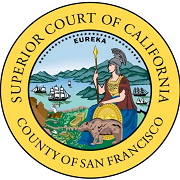 Full Name:LastFirstM.I.Address:Street AddressApartment/Unit #CityStateZIP CodePhone:Email1. Are you a citizen of the United States?YESNO4. Have you been a resident of San Francisco for at least the past 12 months?YESNO2. Have you ever been convicted of a felony or malfeasance in office?YESNO   5. Are you 18 years of age or older?YESNO3. Are you currently an elected public official?YESNO7. Are you able and willing to commit 10 to 25 hours per week, both during and after business hours, to the work of the Civil Grand Jury and its committees?                                YESNO